Кроссворд «Неклеточные формы жизни»Начало формыКонец формы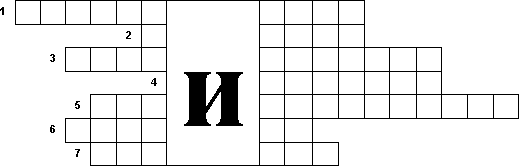 1. Паразит на генетическом уровне прокариотических организмов.2. Неклеточные формы жизни, являющиеся паразитами эукариотических клеток на генетическом уровне.3. Путь передачи инфекционного агента с половыми клетками, в хромосомы которых встраивается наследственный материал вируса.4. Процесс взаимодействия вируса и организма хозяина, включающий внедрение паразита, его размножение и выделение в окружающую среду.5. Путь передачи инфекционного агента от одного организма к другому через окружающую среду.6. Белковая оболочка вируса.7. Свободноживущая форма вируса.